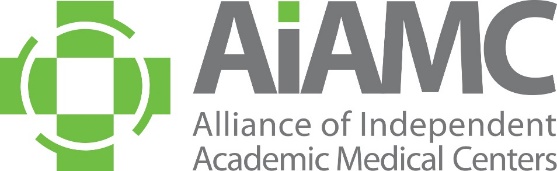 AIAMC 2023 Annual Meeting and NI VIII Meeting Four Registration Form Early bird registrants who enroll before January 15, 2023, will receive a 10% discount.  Please note that all registrations must be paid at the time of registration by credit card.All online registrations and payments MUST be received no later than March 3, 2023.  Offline registrations received after this date will be assessed a 20% service charge.All program materials and on-site meals (except Friday’s awards dinner) are included in your registration fee.  Cancellations received prior to March 4, 2023will be refunded the paid registration fees less $125 for processing.  Cancellations received after March 4, 2023, will not be refunded.  Our cancelation policy may be viewed here:  https://aiamc.org/cancellation-policy   AIAMC 2023 Annual Meeting RegistrationMarch 23-25, 2023Loews Vanderbilt HotelNashville, TNNOTE:  The registration process includes pre-selecting breakout sessions and special events; thus, you should review and have the program agenda on hand before you registerRegistration Information:Are You a First-Time Attendee?  □ Yes		□ NoName and Credentials (MD, PhD, Etc.) EXACTLY AS YOU WISH FOR IT TO APPEAR ON YOUR NAME TAG:Title:															Organization:														Address:														City:						State:			Zip:			Phone:						E-Mail:									Registration Fees:Please note the AIAMC 2023 Annual Meeting is planned as an in-person event.  If you are unable to attend in-person, you may purchase recordings of the plenary sessions.Registration Fees: In-Person ANNUAL MEETING□ $815 AIAMC EARLY BIRD Member Rate expires January 15, 2023□ $890 AIAMC Member Rate January 15, 2023 – March 4, 2023  □ $680 AIAMC National Initiative VIII Participant Rate□ $265 Resident Member Rate – When accompanied by a paid member registration.  The name of the paid member     from your institution is:     						□ $995 Non-Member Rate □ $0 Guest Faculty Rate□ $0 Vendor Partner Rate – Signed contract on file for exhibitor or sponsor is required to receive waived registration benefit□ $0 New Member Rate – Limited to two (2) individuals from institutions that join the AIAMC before March 4, 2023□ $315 THURSDAY Only Rate □ $345 FRIDAY Only Rate □ $315 SATURDAY Only Rate	□ $85 Friday Night Annual Awards Dinner (per person) x ______	 peopleRecorded plenary sessions available for purchase:□ $125 Keynote Address Mr. Josh Levine “The Culture Imperative” □ $100 Plenary 1 Dr. Clarence Lee “What’s So Great About the Great Resignation?”□ $100 Plenary2 Drs. Tricia Elliott and Glenda Mutinda and Panel “Generational Differences of Well-Being”	□ $100 Plenary 3 National Initiative VIII Summative Presentations □ $75 Poster Slam□ $100 Plenary 4 Dr. Alisahah Jackson “The Moral and Social Determinants of Health”□ $500 All Plenary Sessions A Savings of $100!Registration Fees: National Initiative VIII Meeting Four□ $50 In-Person Team Leader□ $240 In-Person Team Member (and additional team leaders)Recorded plenary sessions available for purchase:□ $100 Day One: Welcome, Distinction in Diversity Presentation, and Day One Closing Thoughts □ $150 Day Two: Plenary 3 National Initiative VIII Summative Presentations□ $75 Day Two: Poster Slam□ $100 Day Two: Plenary 4 Dr. Alisahah Jackson “The Moral and Social Determinants of Health”□ $350 Purchase all four- A Savings of $75!Attendance Plans/Events Requiring Pre-Registration:Thursday, March 23rd    8:00 am Pre-Conference Worship:  Educator’s Forum (N/C) □ yes	□ no10:00 am Pre-Conference Book Club (N/C) □ yes	□ no11:00 am First-Time Attendees Luncheon (N/C)	□ yes	□ no2:35 pm Concurrent Breakout Workshops (N/C)	Select one of the following:□ Allyship is Important: Culture Change Requires We All be Upstanders– Aurora Health Care□ What’s Your Number?: Using the Enneagram to Build Culture and Understand Your Multigenerational Team -     JPS Health Network□ Implementing Systematic Culture Change to Improve Diversity in Graduate Medical Education - Hackensack Meridian Jersey Shore University Medical Center5:00 pm Reception (N/C)				 □ yes	□ noMy guest will accompany me to the reception		 □ yes	□ no	Guest Name:  				Friday, March 24th 10:40 am Concurrent Breakout Workshops (N/C) Select one of the following:               □ Med Ed Peer Reviewers Can Change the Culture & Enhance Their Own Work! -  Aurora Health Care, Baylor Scott & White Health, Texas Health, St. Luke’s University Health Network               □ Common Ground: Blue Zones and the Geologic Determinants of Health - Billings Clinic□ Creating an Equitable Learning Environment:  Feedback and Assessment Strategies – Kaiser Permanente Northern California6:00 pm Awards Dinner ($85)				 		□ yes	□ no                   	My guest will accompany me to the dinner ($85) 		□ yes	□ no                                                                        		Guest Name: 					  Registration fees include all program materials, the opening reception, 2 breakfasts, 2 lunches and 3 breaks.  To control costs and keep our registration fees reasonable, we ask that you please make every effort to attend all pre-registered events.Special Meal Requirements:	□ Yes		□ NoIf yes, please describe:Payment  □ American Express		□ Visa		     □ MasterCard	     Account #:											Amount:			     Exp. Date:			     CCID Code:  			Cardholder’s Name:										Credit Card Billing Address: 									City:						State: 			Zip: 			 